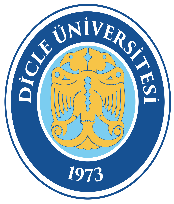 DİCLE ÜNİVERSİTESİTemel Eğitim BölümüDers Programı İş Akış ŞemasıDoküman Kodu: ZGF-İA-72DİCLE ÜNİVERSİTESİTemel Eğitim BölümüDers Programı İş Akış ŞemasıYürürlük Tarihi: 11.10.2022DİCLE ÜNİVERSİTESİTemel Eğitim BölümüDers Programı İş Akış ŞemasıRevizyon Tarihi/No: 00